Для внутренних жилых и коммерческих помещенийАбсолютно прозрачная, без желтизныСовместима с водными лаками торговых марок DuraSeal и Sherwin-WilliamУльтрабыстросохнущаяБлокирующая выделение танина формулаОтличная растекаемость и превосходные самовыравнивающие свойстваНизкое содержание летучих органических соединений (VOC) при высоком сухом остаткеБез запахаПодготовка поверхности: Необработанные Полы:Зашкурить и обработать поверхность в соответствии с рекомендациями NWFA. Провести финишную абразивную обработку при помощи абразивной сетки с зернистостью 120 или 150 единиц. Не использовать стальную мочалку. Тщательно пропылесосить поверхность, после чего удалить всю пыль слегка увлажненной тряпкой. Нанести грунтовку DuraSeal DuraClear Sealer как указано ниже и дать высохнуть 1-2 часа. После этого нанести водное покрытие DuraSeal по вашему выбору, согласно инструкциям на этикетке. Не зашкуривать грунтовку перед нанесением финишного покрытия. Полы, Обработанные Пропиткой:Зашкурить и обработать поверхность в соответствии с рекомендациями NWFA. Провести финишную абразивную обработку при помощи абразивной сетки с зернистостью 100 единиц. Не использовать стальную мочалку. Нанести масло для пола DuraSeal Penetrating Stain, DuraSeal Quick Coat или WoodClassics Sherwin-Williams. Перед нанесением финишного покрытия дать маслу для пола полностью полемиризоваться. ВАЖНО: При использовании DuraSeal Penetrating Stain, DuraSeal Quick Coat или WoodClassics Sherwin-Williams, зашлифовать полимеризовавшееся покрытие. Для улучшения адгезии и выравнивания покрытия удалить пыль влажной тряпкой. Нанести грунтовку DuraSeal DuraClear Sealer как указано ниже и дать высохнуть 1-2 часа. После этого нанести водное покрытие DuraSeal по вашему выбору, согласно инструкциям на этикетке. Не зашкуривать грунтовку перед нанесением финишного покрытияНанесение: Разлить материал вдоль стены полосой шириной в 12-15см. Обрабатывать поверхность по длине волокон дерева.При помощи чистого увлажненного аппликатора раскатать материал в противоположном от стены направлении, двигаясь вдоль волокон дерева. Держать аппликатор под углом к полу. Дойдя до границы обрабатываемого участка, повернуть швабру к себе и распределить излишки материала параллельно границе мокрого края.Обработать все изгибы, места остановки и начала работы. Дать грунтовке высохнуть 1-2 часа, после чего в течение 24 часов нанести финишное покрытие. Время высыхания рассчитано исходя из нанесения материала рекомендованным расходом, высыхания при  () и относительной влажности 50%.ВАЖНО: Нанести два слоя грунтовки при обработке полов из белого дуба. Время высыхания: неинтенсивное движение возможно через 24 часа. В течение недели не использовать коврики, очистители; избегать проливов и интенсивного движения. Время высыхания рассчитано исходя из нанесения материала рекомендованным расходом, высыхания при  () и относительной влажности 50%.ОЧИСТКА: Очистить малярные инструменты теплой водой немедленно после использования.  Укрывистость: 12.2м2/л - 14.7м2/л.хранение: Хранить при комнатной температуре. Если материал хранился при высокой температуре, перед использованием охладить до комнатной температуры. Защищать от замерзания. При замерзании, дать нагреться до комнатной температуры и тщательно размешать перед использованием.  Не разбавлять. Физические свойства: DURA CLEAR SealerГрунтовка для Водных Лаков Прозрачная ДЮРА КЛИР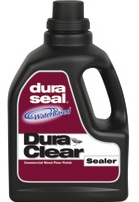 Тип СМОЛЫУретанРАСТВОРИТЕЛЬВода, 2-МетоксиметиллетоксипропанолЗапахСредний аминкол-во слоев1-2Время высыханияВторой слой через 2 часатолщина сухой пленки0.6 mil/слой Температура воспламененияВыше 100°Синструмент для нанесенияКисть из натуральной щетины, синтетический или аппликатор из натуральной овчины% сухой остаток 36.1-38.1Вязкость 45-65 cpsукрывистость12.2-14.7 м2/лмасса в галлоне3.7-3.9 кгVOC (Летучие органические соединения) Макс. 100 гр./ л  pH5.5-6.5